УКАЗАНИЕ О внесении изменения в Положение Приднестровского республиканского банка от 17 августа 2006 года N 65-П «О порядке проведения операций с иностранной валютой в Приднестровской Молдавской Республике» (регистрационный N 3661 от 29 августа 2006 года) (САЗ 06-36)Утверждено решением правленияПриднестровского республиканского банкаПротокол N 55 от 23 октября 2018 года Зарегистрировано Министерством юстицииПриднестровской Молдавской РеспубликиРегистрационный N 8517 от 6 ноября 2018 годаНастоящее Указание разработано в соответствии с Законом Приднестровской Молдавской Республики от 7 мая 2007 года N 212-З-IV «О центральном банке Приднестровской Молдавской Республики» (САЗ 07-20) в действующей редакции, Законом Приднестровской Молдавской Республики от 1 декабря 1993 года «О банках и банковской деятельности в Приднестровской Молдавской Республике» (СЗМР 93-2) в действующей редакции. 1. Внести в Положение Приднестровского республиканского банка от 17 августа 2006 года N 65-П «О порядке проведения операций с иностранной валютой в Приднестровской Молдавской Республике» (регистрационный N 3661 от 29 августа 2006 года) (САЗ 06-36) с изменениями и дополнениями, внесенными указаниями Приднестровского республиканского банка от 21 ноября 2006 года N 221-У (регистрационный N 3747 от 6 декабря 2006 года) (САЗ 06-50); от 3 марта 2007 года N 236-У (регистрационный N 3894 от 23 апреля 2007 года) (САЗ 07-18); от 29 ноября 2007 года N 266-У (регистрационный N 4231 от 11 января 2008 года) (САЗ 08-1); от 29 августа 2008 года N 293-У (регистрационный N 4581 от 26 сентября 2008 года) (САЗ 08-38); от 27 марта 2009 года N 318-У (регистрационный N 4813 от 24 апреля 2009 года) (САЗ 09-17); от 10 ноября 2009 года N 356-У (регистрационный N 5073 от 4 декабря 2009 года) (САЗ 09-49); от 9 февраля 2011 года N 436-У (регистрационный N 5579 от 1 апреля 2011 года) (САЗ 11-13); от 5 марта 2012 года N 519-У (регистрационный N 5943 от 22 марта 2012 года) (САЗ 12-13); от 11 апреля 2012 года N 539-У (регистрационный N 5992 от 4 мая 2012 года) (САЗ 12-19); от 10 августа 2012 года N 579-У (регистрационный N 6131 от 21 сентября 2012 года) (САЗ 12-39); от 26 декабря 2012 года N 650-У (регистрационный N 6299 от 30 января 2013 года) (САЗ 13-4);от 12 июня 2013 года N 692-У (регистрационный N 6471 от 19 июня 2013 года) (САЗ 13-24); от 19 июня 2013 года N 696-У (регистрационный N6521 от 7 августа 2013 года) (САЗ 13-31); от 21 ноября 2013 года N 731-У (регистрационный N 6646 от 19 декабря 2013 года) (САЗ 13-50); от 13 марта 2014 года N 769-У (регистрационный N 6763 от 11 апреля 2014 года) (САЗ 14-15); от 8 мая 2014 года N 782-У (регистрационный N 6799 от 13 мая 2014 года) (САЗ 14-20); от 2 июня 2014 года N 783-У (регистрационный N 6840 от 17 июня 2014 года) (САЗ 14-25); от 26 декабря 2014 года N 824-У (регистрационный N 6996 от 30 декабря 2014 года) (САЗ 15-1); от 21 апреля 2015 года N 843-У (регистрационный N 7120 от 26 мая 2015 года) (САЗ 15-22); от 15 августа 2016 года N 926-У (регистрационный N 7552 от 31 августа 2016 года) (САЗ 16-35); от 20 января 2017 года N 952-У (регистрационный N 7724 от 20 января 2017 года) (газета «Приднестровье» N 12 (5699) от 24 января 2017 года); от 3 апреля 2017 года N 976-У (регистрационный N 7788 от 4 апреля 2017 года) (газета «Приднестровье» N 61 (5748) от 6 апреля 2017 года); от 11 декабря 2017 года 
N 1025-У (регистрационный N 8081 от 29 декабря 2017 года) (САЗ 18-1); от 26 января 2018 года N 1035-У (регистрационный N 8118 от 30 января 2018 года) (САЗ 18-5); от 20 марта 2018 года 
N 1053-У (регистрационный N 8206 от 10 апреля 2018 года) (САЗ 18-15), следующее изменение:подпункт а) пункта 31 Положения изложить в следующей редакции:«а) переведены за границу:1) без ограничений при предоставлении документа, подтверждающего, что средства в иностранной валюте были ранее переведены, ввезены или пересланы в Приднестровскую Молдавскую Республику, или «Разрешения на вывоз ценностей в иностранной валюте»;2) в течение одного банковского дня без предоставления подтверждающих документов в сумме всех переводов, равной или не превышающей в эквиваленте 5000 (пять тысяч) долларов США;3) при предоставлении подтверждающих документов или их копий при оплате товаров и/или услуг в пользу нерезидентов на общую сумму всех переводов в течение одного банковского дня равную или не превышающую в эквиваленте 15000 (пятнадцать тысяч) долларов США, при условии, что нерезиденты и/или банки-получатели платежа, не зарегистрированы в государствах и территориях, предоставляющих льготный режим налогообложения и (или) не предусматривающих раскрытие и представление информации при проведении финансовых операций. Такими документами могут быть: договоры (контракты), инвойсы (счета, счета-фактуры и т. д.). При этом общая сумма переводов денежных средств осуществленных в соответствии с подпунктами 2), 3) настоящего пункта в течение одного банковского дня не должна превышать в эквиваленте 15000 (пятнадцать тысяч) долларов США.При оформлении расчетного документа, при осуществлении переводов предусмотренных настоящим пунктом, в поле «назначение платежа» должна быть указана информация, позволяющая определить валютную операцию, как операцию не связанную с предпринимательской деятельностью.Уполномоченные банки изымают подтверждающие документы и/или «Разрешение на вывоз ценностей в иностранной валюте», и подшивают их в документы дня. Если сумма иностранной валюты, указанная в подтверждающем документе и/или в «Разрешении на вывоз ценностей в иностранной валюте», больше, чем сумма, которую клиент желает перевести, вышеуказанные документы также изымаются, а на сумму разницы выписывается новое «Разрешение на вывоз ценностей в иностранной валюте;».2. Настоящее Указание вступает в силу по истечении 7 (семи) рабочих дней со дня официального опубликования.г. Тирасполь «23»  октября 2018 годаN 1115 -УБАНКА РЕПУБЛИКАНЭ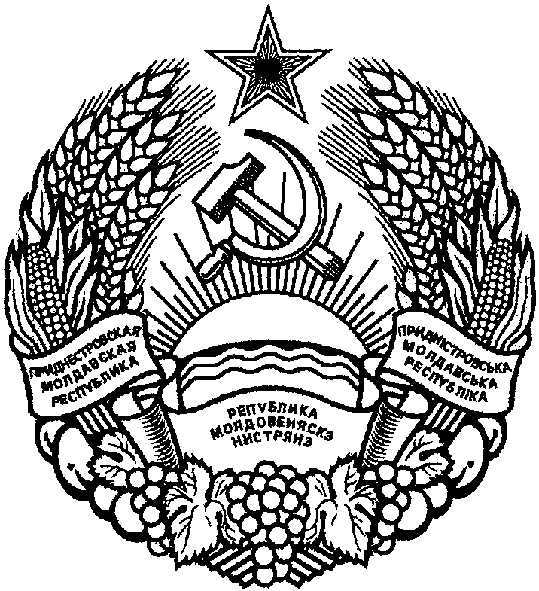 НИСТРЯНЭПРИДНIСТРОВСЬКИЙРЕСПУБЛIКАНСЬКИЙ БАНКПРИДНЕСТРОВСКИЙ РЕСПУБЛИКАНСКИЙБАНКПРИДНЕСТРОВСКИЙ РЕСПУБЛИКАНСКИЙБАНКПРИДНЕСТРОВСКИЙ РЕСПУБЛИКАНСКИЙБАНКПредседатель банкаВ. С. Тидва